FA-1ZZAŁĄCZNIK DO WNIOSKUO USTALENIE PRAWA DO ŚWIADCZEŃZ FUNDUSZU ALIMENTACYJNEGOWypełniaj WIELKIMI LITERAMI.Pola "Seria i numer dokumentu potwierdzającego tożsamość" dotyczą tylko tych osób, którym nie nadano numeru PESEL.Pola wyboru zaznaczaj v  lub  X .CZĘŚĆ I1. Dane osoby składającej wniosek o świadczenia z funduszu alimentacyjnego, zwanej dalej „wnioskodawcą”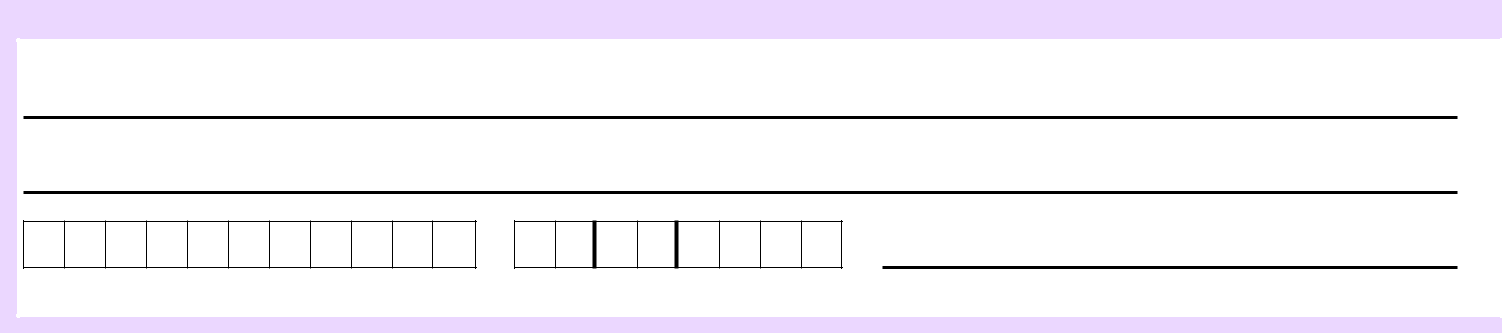 DANE WNIOSKODAWCY01. Imię02. Nazwisko03. Numer PESEL	04. Data urodzenia (dd / mm / rrrr)	05. Seria i numer dokumentu potwierdzającego tożsamość (1)Wypełnij tylko w przypadku, gdy nie nadano numeru PESEL.Składam wniosek o przyznanie świadczeń z funduszu alimentacyjnego na następujące osoby uprawnione do alimentów:(Wypełnij tylko w przypadku, gdy liczba osób uprawnionych do świadczeń z funduszu alimentacyjnego jest większa niż liczba pozycji na formularzu FA-1 - część I, punkt 2.)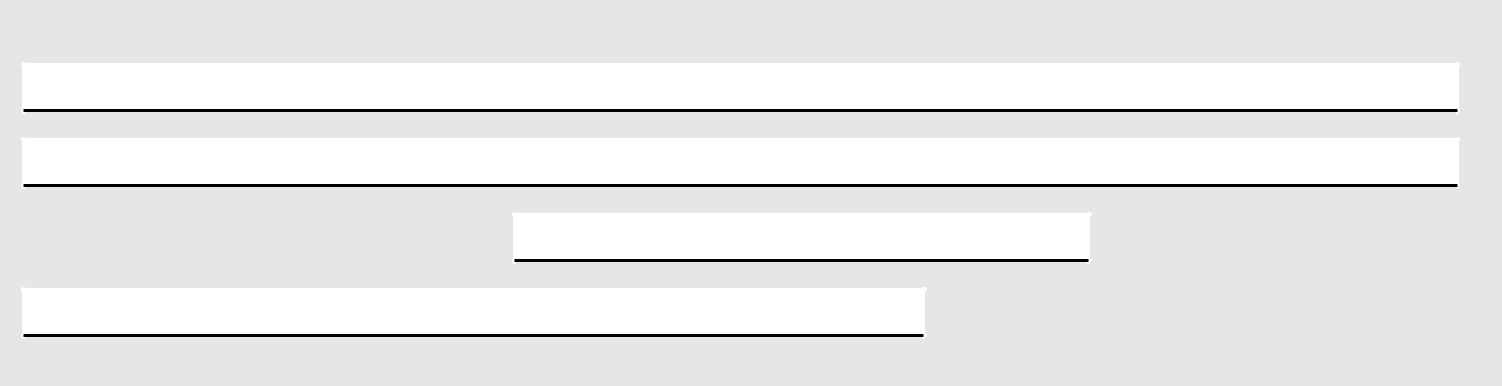 DANE OSOBY UPRAWNIONEJ - 1Imię:Nazwisko: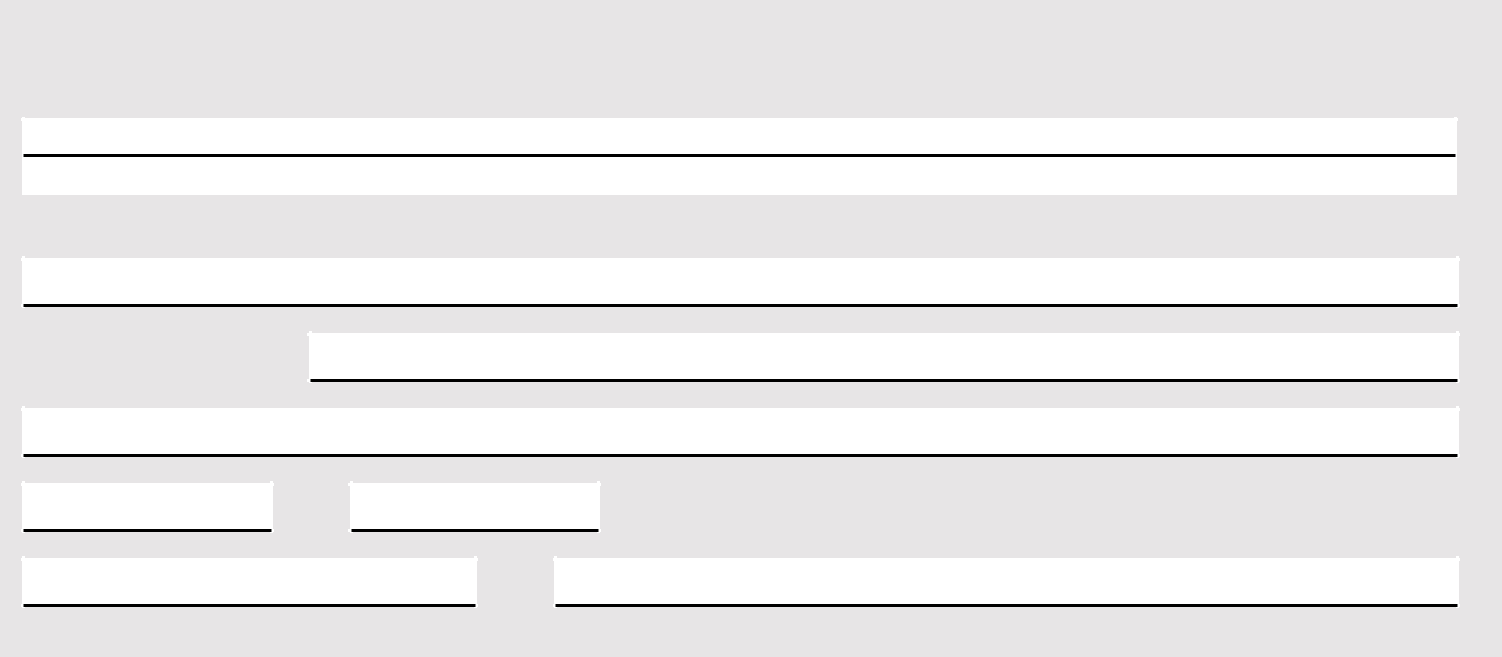 WPISZ RODZAJ SZKOŁY LUB SZKOŁY WYŻSZEJ, DO KTÓREJ UCZĘSZCZA OSOBA UPRAWNIONA - 1(Wypełnij jeśli osoba, na którą składasz wniosek, ma ukończone 18 lat albo ukończy 18r. życia w trakcie okresu świadczeniowego, którego dotyczy wniosek.)Oświadczam, że osoba uprawniona, na którą składam wniosek o przyznanie świadczeń z funduszu alimentacyjnego uczęszcza / będzie uczęszczała do następującej szkoły / szkoły wyższej:DANE ADRESOWE SZKOŁY LUB SZKOŁY WYŻSZEJ, DO KTÓREJ UCZĘSZCZA OSOBA UPRAWNIONA - 1Gmina / Dzielnica:(1) Wypełnij w przypadku, gdy adres jest inny niż polski.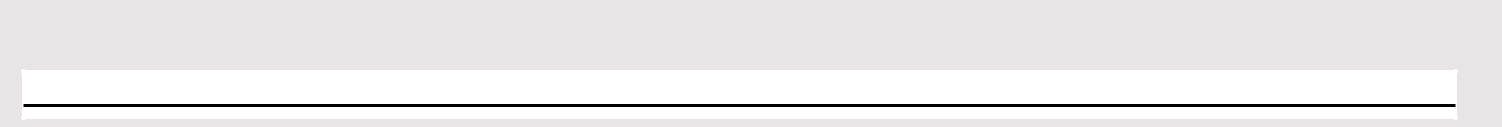 ORGAN PROWADZĄCY EGZEKUCJĘ ALIMENTÓW - 1(Nie wypełniaj jeśli do wniosku dołączasz zaświadczenie organu egzekucyjnego (komornika sądowego) potwierdzające bezskuteczność egzekucji alimentów.).strona: 1/5	wersja: FA-1Z(2)FA-1Z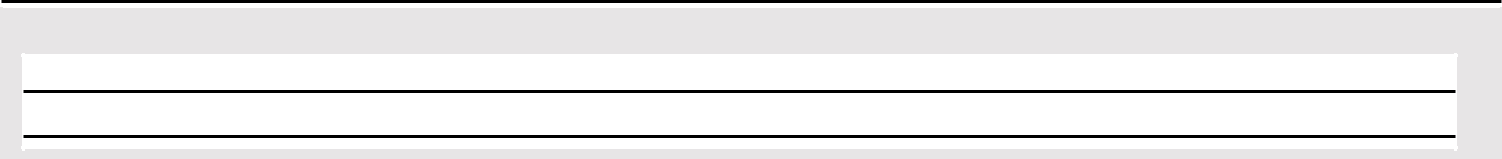 DANE ADRESOWE ORGANU PROWADZĄCEGO EGZEKUCJĘ - 1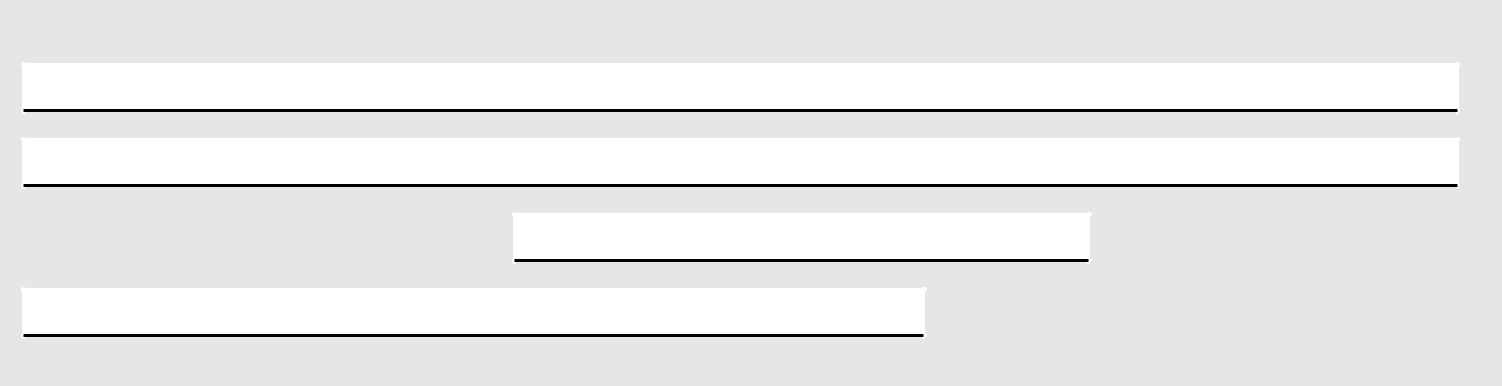 DANE OSOBY UPRAWNIONEJ - 2Imię:Nazwisko: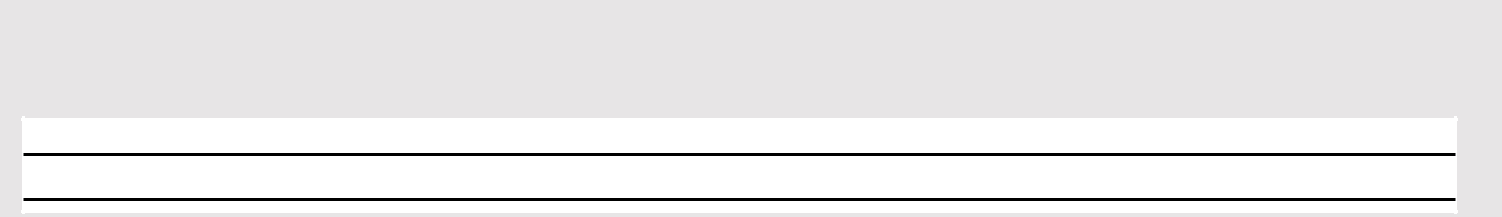 WPISZ RODZAJ SZKOŁY LUB SZKOŁY WYŻSZEJ, DO KTÓREJ UCZĘSZCZA OSOBA UPRAWNIONA - 2(Wypełnij jeśli osoba, na którą składasz wniosek, ma ukończone 18 lat albo ukończy 18r. życia w trakcie okresu świadczeniowego, którego dotyczy wniosek.)Oświadczam, że osoba uprawniona, na którą składam wniosek o przyznanie świadczeń z funduszu alimentacyjnego uczęszcza / będzie uczęszczała do następującej szkoły / szkoły wyższej: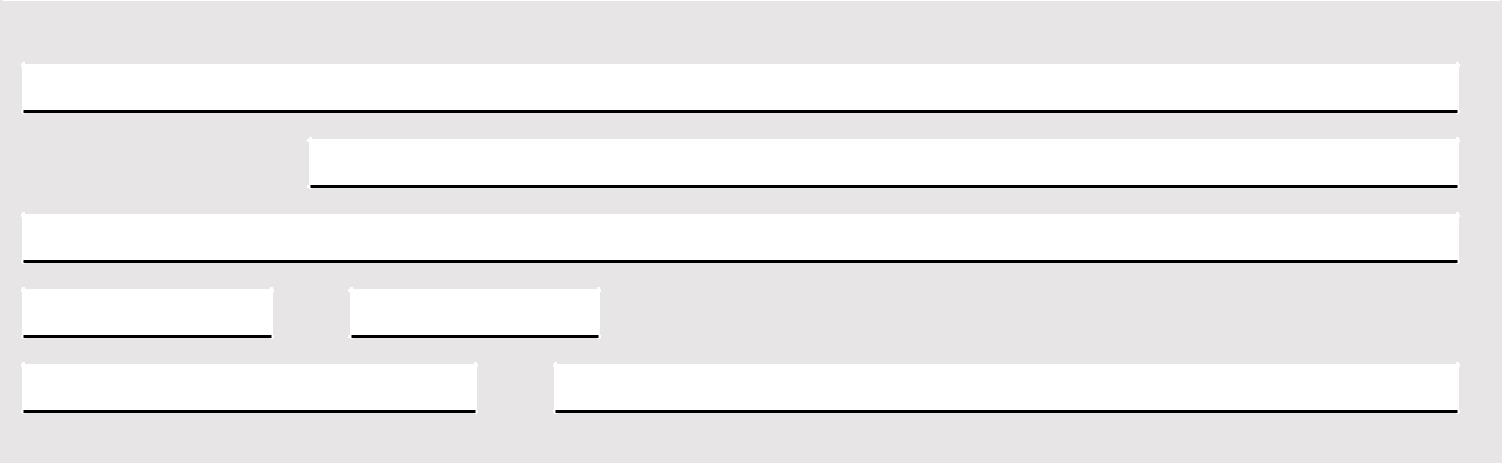 DANE ADRESOWE SZKOŁY LUB SZKOŁY WYŻSZEJ, DO KTÓREJ UCZĘSZCZA OSOBA UPRAWNIONA - 2Gmina / Dzielnica:(1) Wypełnij w przypadku, gdy adres jest inny niż polski.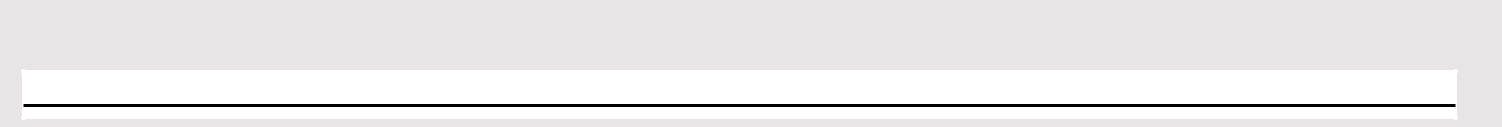 ORGAN PROWADZĄCY EGZEKUCJĘ ALIMENTÓW - 2(Nie wypełniaj jeśli do wniosku dołączasz zaświadczenie organu egzekucyjnego (komornika sądowego) potwierdzające bezskuteczność egzekucji alimentów.).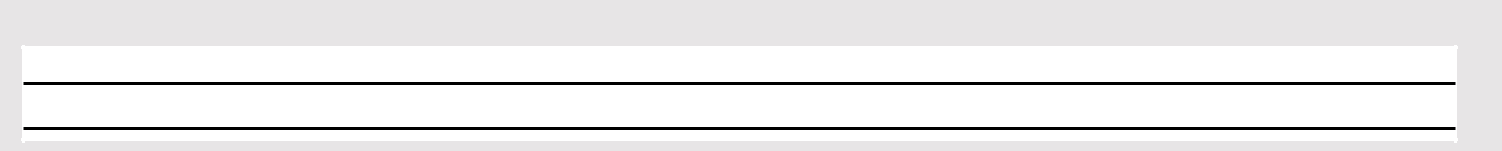 DANE ADRESOWE ORGANU PROWADZĄCEGO EGZEKUCJĘ - 2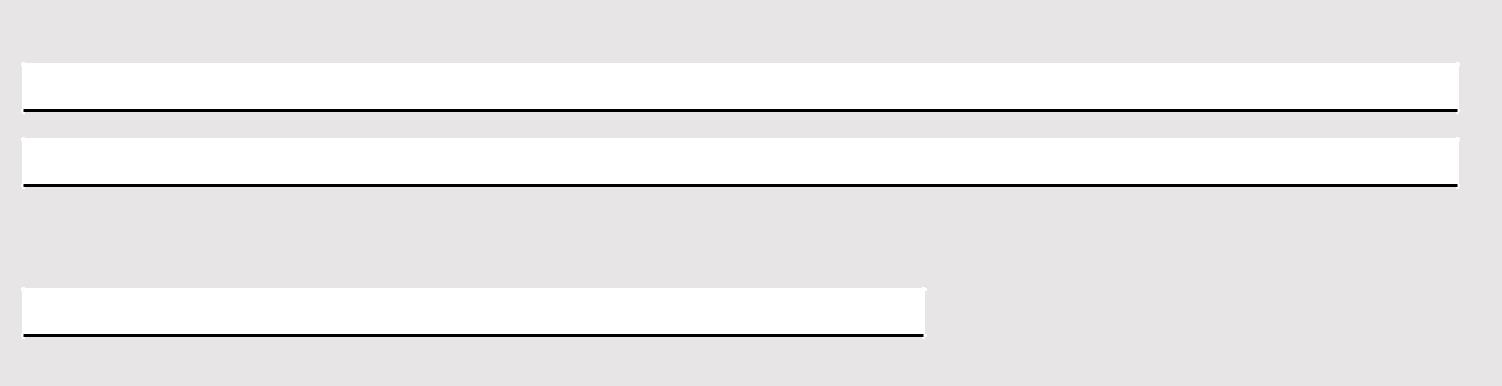 DANE OSOBY UPRAWNIONEJ - 3Imię:Nazwisko:strona: 2/5	wersja: FA-1Z(2)FA-1Z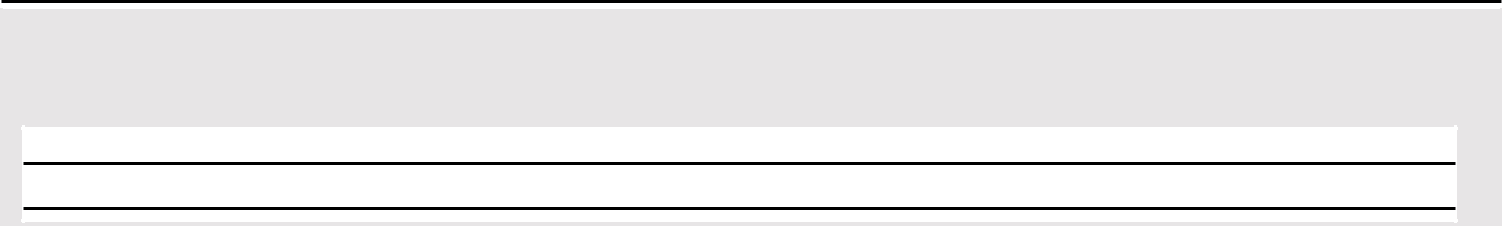 WPISZ RODZAJ SZKOŁY LUB SZKOŁY WYŻSZEJ, DO KTÓREJ UCZĘSZCZA OSOBA UPRAWNIONA - 3(Wypełnij jeśli osoba, na którą składasz wniosek, ma ukończone 18 lat albo ukończy 18r. życia w trakcie okresu świadczeniowego, którego dotyczy wniosek.)Oświadczam, że osoba uprawniona, na którą składam wniosek o przyznanie świadczeń z funduszu alimentacyjnego uczęszcza / będzie uczęszczała do następującej szkoły / szkoły wyższej: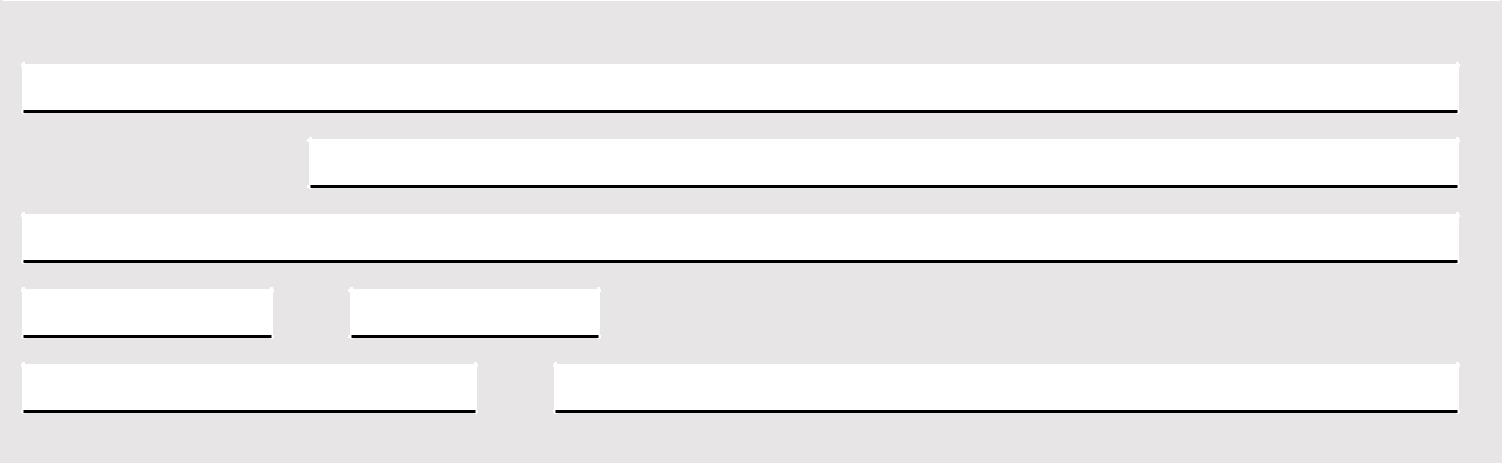 DANE ADRESOWE SZKOŁY LUB SZKOŁY WYŻSZEJ, DO KTÓREJ UCZĘSZCZA OSOBA UPRAWNIONA - 3Gmina / Dzielnica:(1) Wypełnij w przypadku, gdy adres jest inny niż polski.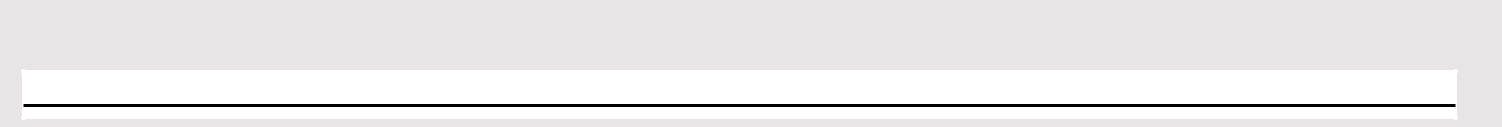 ORGAN PROWADZĄCY EGZEKUCJĘ ALIMENTÓW - 3(Nie wypełniaj jeśli do wniosku dołączasz zaświadczenie organu egzekucyjnego (komornika sądowego) potwierdzające bezskuteczność egzekucji alimentów.).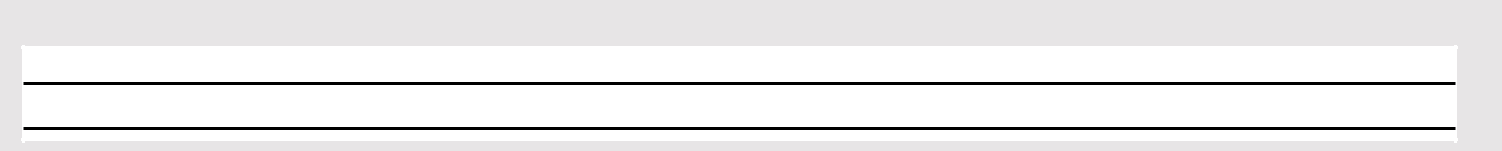 DANE ADRESOWE ORGANU PROWADZĄCEGO EGZEKUCJĘ - 3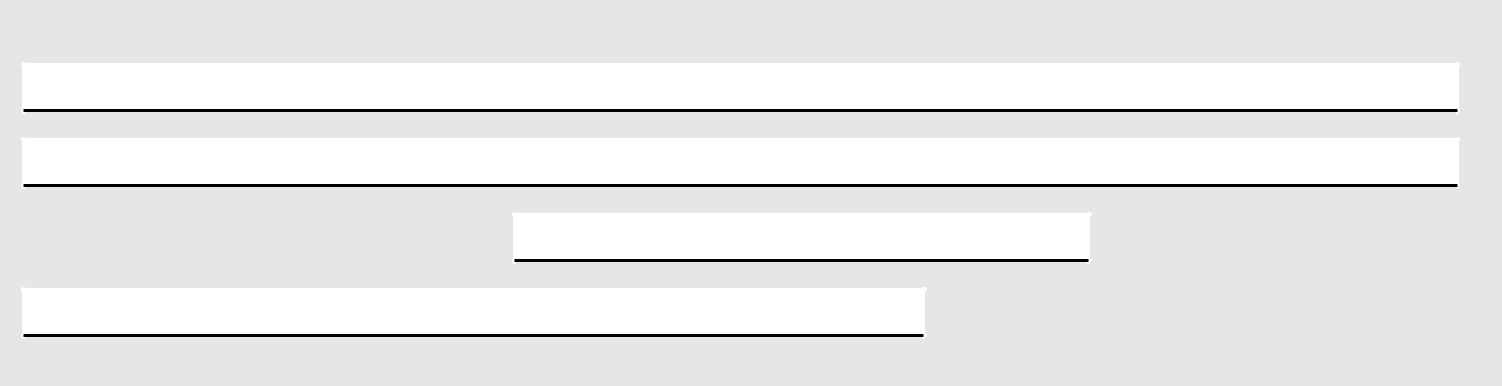 DANE OSOBY UPRAWNIONEJ - 4Imię:Nazwisko: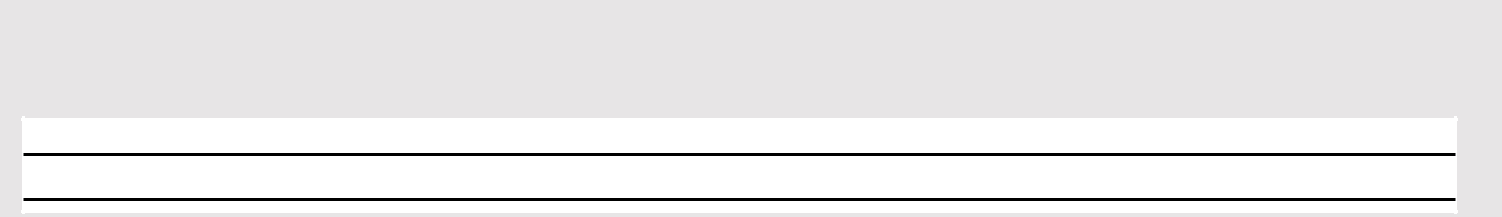 WPISZ RODZAJ SZKOŁY LUB SZKOŁY WYŻSZEJ, DO KTÓREJ UCZĘSZCZA OSOBA UPRAWNIONA - 4(Wypełnij jeśli osoba, na którą składasz wniosek, ma ukończone 18 lat albo ukończy 18r. życia w trakcie okresu świadczeniowego, którego dotyczy wniosek.)Oświadczam, że osoba uprawniona, na którą składam wniosek o przyznanie świadczeń z funduszu alimentacyjnego uczęszcza / będzie uczęszczała do następującej szkoły / szkoły wyższej: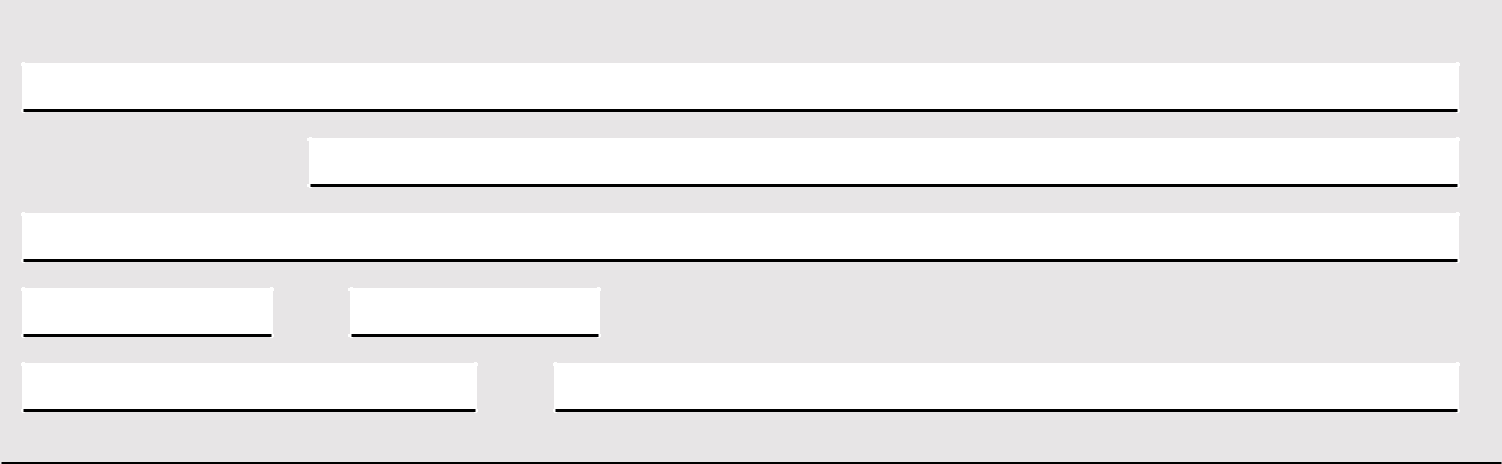 DANE ADRESOWE SZKOŁY LUB SZKOŁY WYŻSZEJ, DO KTÓREJ UCZĘSZCZA OSOBA UPRAWNIONA - 4Gmina / Dzielnica:(1) Wypełnij w przypadku, gdy adres jest inny niż polski.strona: 3/5	wersja: FA-1Z(2)FA-1Z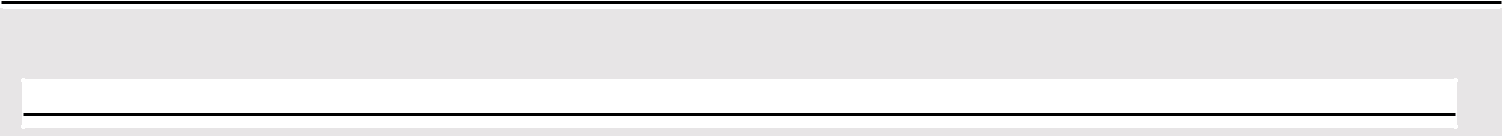 ORGAN PROWADZĄCY EGZEKUCJĘ ALIMENTÓW - 4(Nie wypełniaj jeśli do wniosku dołączasz zaświadczenie organu egzekucyjnego (komornika sądowego) potwierdzające bezskuteczność egzekucji alimentów.).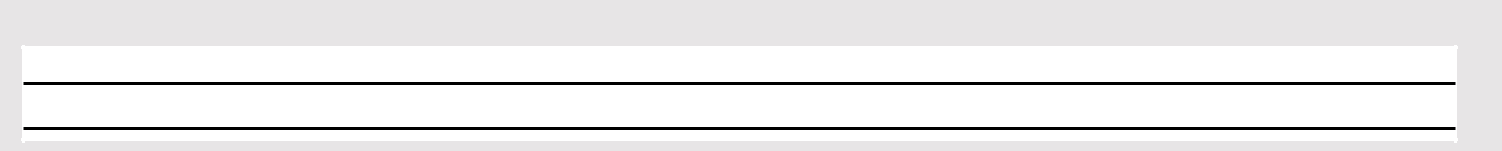 DANE ADRESOWE ORGANU PROWADZĄCEGO EGZEKUCJĘ - 43. Dane członków rodziny:Wpisz tutaj wszystkich członków rodziny, czyli odpowiednio:wnioskodawcę (siebie),dane osób (dzieci), na które wnioskujesz o świadczenia z funduszu alimentacyjnego,dane Twojego małżonka/drugiego rodzica dzieci (za wyjątkiem rodzica zobowiązanego do alimentacji),pozostałe dzieci w wieku do ukończenia 25r. życia, na które nie wnioskujesz o świadczenia z funduszu alimentacyjnego, ale które pozostają na Twoim utrzymaniu,dziecko, które ukończyło 25. rok życia, otrzymujące świadczenia z funduszu alimentacyjnego lub legitymujące się orzeczeniem o znacznym stopniu niepełnosprawności, jeżeli w związku z tą niepełnosprawnością przysługuje świadczenie pielęgnacyjne, specjalny zasiłek opiekuńczy lub zasiłek dla opiekuna.Rodzina oznacza odpowiednio:rodziców osoby uprawnionej, małżonka rodzica osoby uprawnionej, osobę, z którą rodzic osoby uprawnionej wychowuje wspólne dziecko, pozostające na ich utrzymaniu dzieci w wieku do ukończenia 25. roku życia oraz dziecko, które ukończyło 25. rok życia otrzymujące świadczenia z funduszu alimentacyjnego lub legitymujące się orzeczeniem o znacznym stopniu niepełnosprawności, jeżeli w związku z tą niepełnosprawnością przysługuje świadczenie pielęgnacyjne lub specjalny zasiłek opiekuńczy, o których mowa w ustawie z dnia 28 listopada 2003 r. o świadczeniach rodzinnych albo zasiłek dla opiekuna, o którym mowa w ustawie z dnia 4 kwietnia 2014 r. o ustaleniu i wypłacie zasiłków dla opiekunów, a także osobę uprawnioną;Do rodziny nie zalicza się:dziecka pozostającego pod opieką opiekuna prawnego,dziecka pozostającego w związku małżeńskim,rodzica osoby uprawnionej zobowiązanego tytułem wykonawczym pochodzącym lub zatwierdzonym przez sąd do alimentów na jej rzecz.W skład rodziny wchodzą:(Wypełnić tylko w przypadku, gdy liczba osób wchodzących w skład rodziny jest większa niż liczba pozycji na formularzu FA-1 -część I, punkt 3.)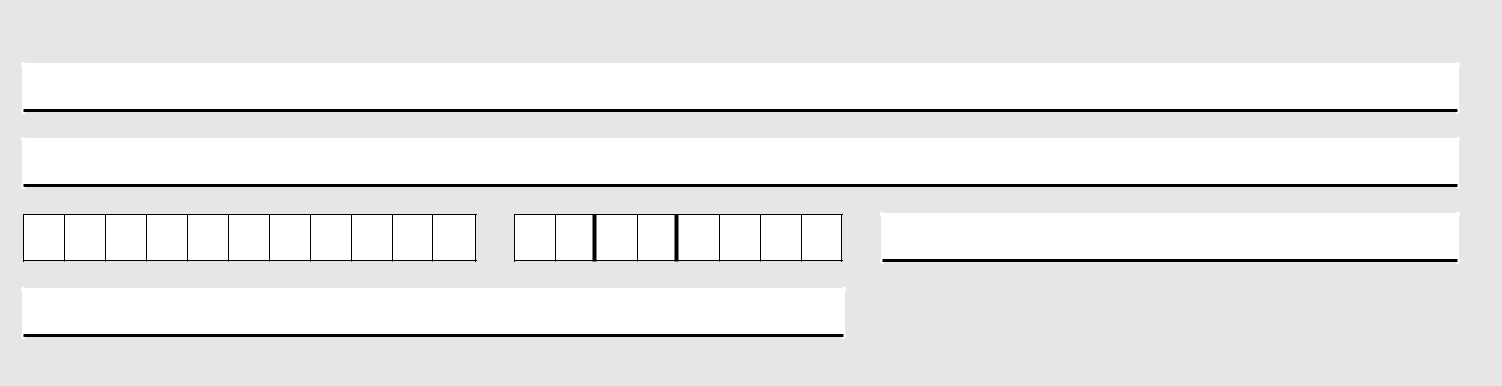 DANE OSOBY - 1, WCHODZĄCEJ W SKŁAD RODZINYImię:Nazwisko:Numer PESEL:	Data urodzenia: (dd / mm / rrrr)	Seria i numer dokumentu potwierdzającego tożsamość: (1)Pokrewieństwo: (relacja do osoby uprawnionej)(1) Wypełnij tylko w przypadku, gdy nie nadano numeru PESEL.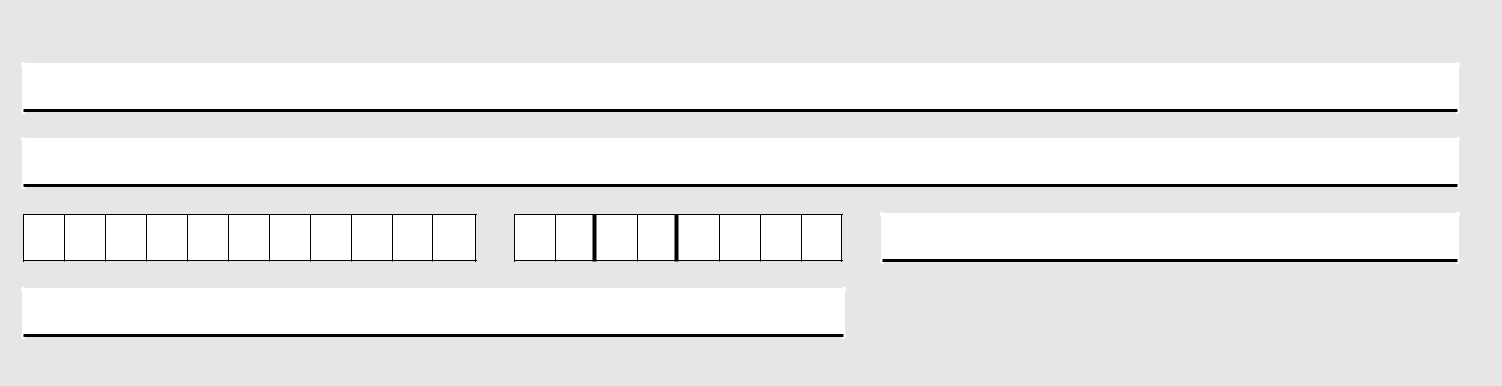 DANE OSOBY - 2, WCHODZĄCEJ W SKŁAD RODZINYImię:Nazwisko:Numer PESEL:	Data urodzenia: (dd / mm / rrrr)	Seria i numer dokumentu potwierdzającego tożsamość: (1)Pokrewieństwo: (relacja do osoby uprawnionej)(1) Wypełnij tylko w przypadku, gdy nie nadano numeru PESEL.strona: 4/5	wersja: FA-1Z(2)FA-1Z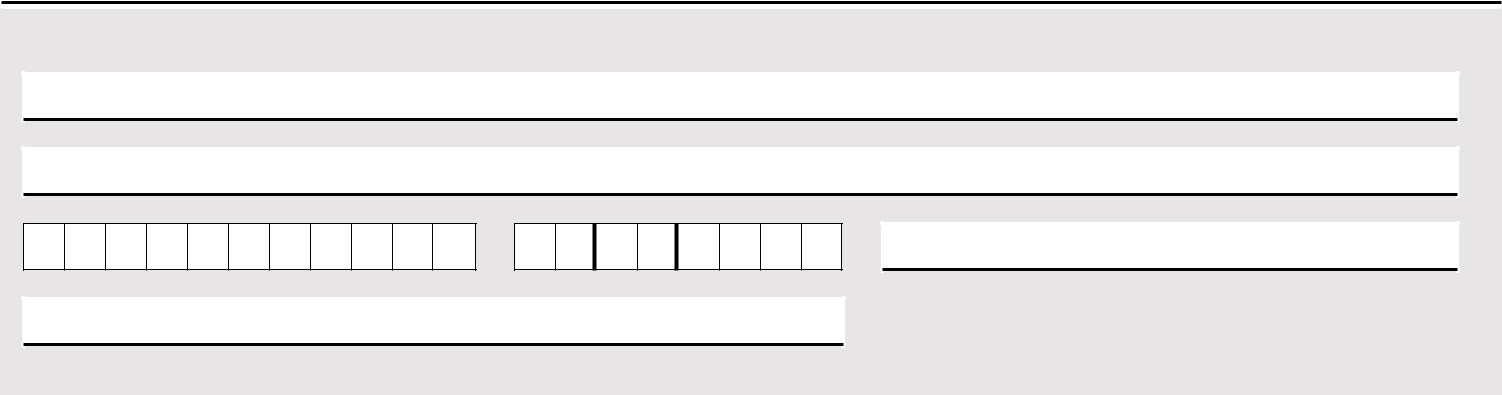 DANE OSOBY - 3, WCHODZĄCEJ W SKŁAD RODZINYImię:Nazwisko:Numer PESEL:	Data urodzenia: (dd / mm / rrrr)	Seria i numer dokumentu potwierdzającego tożsamość: (1)Pokrewieństwo: (relacja do osoby uprawnionej)(1) Wypełnij tylko w przypadku, gdy nie nadano numeru PESEL.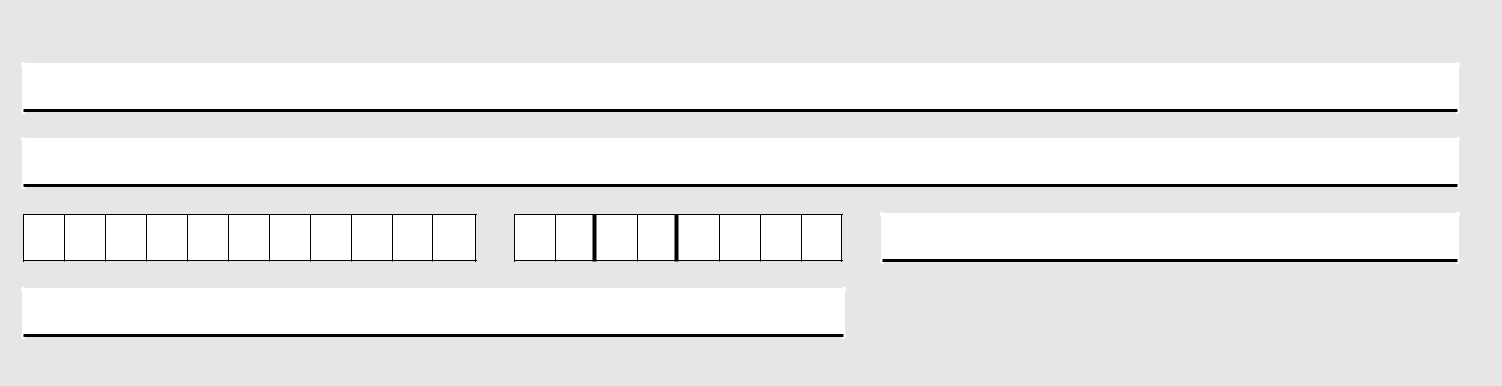 DANE OSOBY - 4, WCHODZĄCEJ W SKŁAD RODZINYImię:Nazwisko:Numer PESEL:	Data urodzenia: (dd / mm / rrrr)	Seria i numer dokumentu potwierdzającego tożsamość: (1)Pokrewieństwo: (relacja do osoby uprawnionej)(1) Wypełnij tylko w przypadku, gdy nie nadano numeru PESEL.W przypadku zmiany liczby członków rodziny, umieszczenia osoby uprawnionej w instytucji zapewniającej całodobowe utrzymanie albo w pieczy zastępczej lub zawarcia przez osobę uprawnioną związku małżeńskiego oraz innych zmian mających wpływ na prawo do świadczeń z funduszu alimentacyjnego, zwłaszcza uzyskania dochodu, uchylenia obowiązku alimentacyjnego lub zmiany wysokości zasądzonych alimentów oraz otrzymania alimentów w okresie pobierania świadczeń z funduszu alimentacyjnego, osoba uprawniona albo jej przedstawiciel ustawowy są obowiązani niezwłocznie powiadomić o tych zmianach organ właściwy wierzyciela.Niepoinformowanie organu właściwego prowadzącego postępowanie w sprawie świadczeń z funduszu alimentacyjnego o zmianach, o których mowa powyżej, może skutkować powstaniem nienależnie pobranych świadczeń, a w konsekwencji koniecznością ich zwrotu wraz z odsetkami ustawowymi za opóźnienie.Oświadczam, że jestem świadoma/świadomy odpowiedzialności karnej za złożenie fałszywego oświadczenia.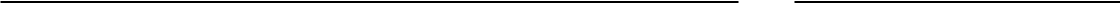 strona: 5/5	wersja: FA-1Z(2)Numer PESEL:Numer PESEL:Numer PESEL:Numer PESEL:Numer PESEL:Numer PESEL:Numer PESEL:Numer PESEL:Numer PESEL:Numer PESEL:Numer PESEL:Seria i numer dokumentu potwierdzającego tożsamość: (1)Obywatelstwo:Obywatelstwo:Obywatelstwo:Obywatelstwo:Obywatelstwo:Obywatelstwo:Obywatelstwo:Obywatelstwo:Obywatelstwo:Obywatelstwo:Obywatelstwo:Zaznacz jeżeli osobaposiada orzeczenie oznacznym  stopniu(1) Wypełnij tylko w przypadku, gdy nie nadano numeru PESEL.(1) Wypełnij tylko w przypadku, gdy nie nadano numeru PESEL.(1) Wypełnij tylko w przypadku, gdy nie nadano numeru PESEL.(1) Wypełnij tylko w przypadku, gdy nie nadano numeru PESEL.(1) Wypełnij tylko w przypadku, gdy nie nadano numeru PESEL.(1) Wypełnij tylko w przypadku, gdy nie nadano numeru PESEL.(1) Wypełnij tylko w przypadku, gdy nie nadano numeru PESEL.(1) Wypełnij tylko w przypadku, gdy nie nadano numeru PESEL.(1) Wypełnij tylko w przypadku, gdy nie nadano numeru PESEL.(1) Wypełnij tylko w przypadku, gdy nie nadano numeru PESEL.(1) Wypełnij tylko w przypadku, gdy nie nadano numeru PESEL.(1) Wypełnij tylko w przypadku, gdy nie nadano numeru PESEL.niepełnosprawności(1) Wypełnij tylko w przypadku, gdy nie nadano numeru PESEL.(1) Wypełnij tylko w przypadku, gdy nie nadano numeru PESEL.(1) Wypełnij tylko w przypadku, gdy nie nadano numeru PESEL.(1) Wypełnij tylko w przypadku, gdy nie nadano numeru PESEL.(1) Wypełnij tylko w przypadku, gdy nie nadano numeru PESEL.(1) Wypełnij tylko w przypadku, gdy nie nadano numeru PESEL.(1) Wypełnij tylko w przypadku, gdy nie nadano numeru PESEL.(1) Wypełnij tylko w przypadku, gdy nie nadano numeru PESEL.(1) Wypełnij tylko w przypadku, gdy nie nadano numeru PESEL.(1) Wypełnij tylko w przypadku, gdy nie nadano numeru PESEL.(1) Wypełnij tylko w przypadku, gdy nie nadano numeru PESEL.(1) Wypełnij tylko w przypadku, gdy nie nadano numeru PESEL.Kod pocztowy:Kod pocztowy:Kod pocztowy:Kod pocztowy:Kod pocztowy:Kod pocztowy:Kod pocztowy:Miejscowość:-Ulica:Ulica:Ulica:Ulica:Ulica:Ulica:Ulica:Numer domu:Numer domu:Numer domu:Numer domu:Numer domu:Numer domu:Numer domu:Numer lokalu:Zagraniczny kod pocztowy: (1)Zagraniczny kod pocztowy: (1)Zagraniczny kod pocztowy: (1)Zagraniczny kod pocztowy: (1)Zagraniczny kod pocztowy: (1)Zagraniczny kod pocztowy: (1)Zagraniczny kod pocztowy: (1)Nazwa państwa: (1)Numer PESEL:Numer PESEL:Numer PESEL:Numer PESEL:Numer PESEL:Numer PESEL:Numer PESEL:Numer PESEL:Numer PESEL:Numer PESEL:Numer PESEL:Seria i numer dokumentu potwierdzającego tożsamość: (1)Obywatelstwo:Obywatelstwo:Obywatelstwo:Obywatelstwo:Obywatelstwo:Obywatelstwo:Obywatelstwo:Obywatelstwo:Obywatelstwo:Obywatelstwo:Obywatelstwo:Zaznacz jeżeli osobaposiada orzeczenie oznacznym  stopniu(1) Wypełnij tylko w przypadku, gdy nie nadano numeru PESEL.(1) Wypełnij tylko w przypadku, gdy nie nadano numeru PESEL.(1) Wypełnij tylko w przypadku, gdy nie nadano numeru PESEL.(1) Wypełnij tylko w przypadku, gdy nie nadano numeru PESEL.(1) Wypełnij tylko w przypadku, gdy nie nadano numeru PESEL.(1) Wypełnij tylko w przypadku, gdy nie nadano numeru PESEL.(1) Wypełnij tylko w przypadku, gdy nie nadano numeru PESEL.(1) Wypełnij tylko w przypadku, gdy nie nadano numeru PESEL.(1) Wypełnij tylko w przypadku, gdy nie nadano numeru PESEL.(1) Wypełnij tylko w przypadku, gdy nie nadano numeru PESEL.(1) Wypełnij tylko w przypadku, gdy nie nadano numeru PESEL.(1) Wypełnij tylko w przypadku, gdy nie nadano numeru PESEL.niepełnosprawności(1) Wypełnij tylko w przypadku, gdy nie nadano numeru PESEL.(1) Wypełnij tylko w przypadku, gdy nie nadano numeru PESEL.(1) Wypełnij tylko w przypadku, gdy nie nadano numeru PESEL.(1) Wypełnij tylko w przypadku, gdy nie nadano numeru PESEL.(1) Wypełnij tylko w przypadku, gdy nie nadano numeru PESEL.(1) Wypełnij tylko w przypadku, gdy nie nadano numeru PESEL.(1) Wypełnij tylko w przypadku, gdy nie nadano numeru PESEL.(1) Wypełnij tylko w przypadku, gdy nie nadano numeru PESEL.(1) Wypełnij tylko w przypadku, gdy nie nadano numeru PESEL.(1) Wypełnij tylko w przypadku, gdy nie nadano numeru PESEL.(1) Wypełnij tylko w przypadku, gdy nie nadano numeru PESEL.(1) Wypełnij tylko w przypadku, gdy nie nadano numeru PESEL.Kod pocztowy:Kod pocztowy:Kod pocztowy:Kod pocztowy:Kod pocztowy:Kod pocztowy:Kod pocztowy:Miejscowość:-Ulica:Ulica:Ulica:Ulica:Ulica:Ulica:Ulica:Numer domu:Numer domu:Numer domu:Numer domu:Numer domu:Numer domu:Numer domu:Numer lokalu:Zagraniczny kod pocztowy: (1)Zagraniczny kod pocztowy: (1)Zagraniczny kod pocztowy: (1)Zagraniczny kod pocztowy: (1)Zagraniczny kod pocztowy: (1)Zagraniczny kod pocztowy: (1)Zagraniczny kod pocztowy: (1)Nazwa państwa: (1)Numer PESEL:Numer PESEL:Numer PESEL:Numer PESEL:Numer PESEL:Numer PESEL:Numer PESEL:Numer PESEL:Numer PESEL:Numer PESEL:Numer PESEL:Seria i numer dokumentu potwierdzającego tożsamość: (1)Seria i numer dokumentu potwierdzającego tożsamość: (1)Seria i numer dokumentu potwierdzającego tożsamość: (1)Seria i numer dokumentu potwierdzającego tożsamość: (1)Seria i numer dokumentu potwierdzającego tożsamość: (1)Seria i numer dokumentu potwierdzającego tożsamość: (1)Seria i numer dokumentu potwierdzającego tożsamość: (1)Seria i numer dokumentu potwierdzającego tożsamość: (1)Seria i numer dokumentu potwierdzającego tożsamość: (1)Seria i numer dokumentu potwierdzającego tożsamość: (1)Seria i numer dokumentu potwierdzającego tożsamość: (1)Seria i numer dokumentu potwierdzającego tożsamość: (1)Seria i numer dokumentu potwierdzającego tożsamość: (1)Seria i numer dokumentu potwierdzającego tożsamość: (1)Seria i numer dokumentu potwierdzającego tożsamość: (1)Obywatelstwo:Obywatelstwo:Obywatelstwo:Obywatelstwo:Obywatelstwo:Obywatelstwo:Obywatelstwo:Obywatelstwo:Obywatelstwo:Obywatelstwo:Obywatelstwo:Zaznacz jeżeli osobaposiada orzeczenie oznacznym  stopniu(1) Wypełnij tylko w przypadku, gdy nie nadano numeru PESEL.(1) Wypełnij tylko w przypadku, gdy nie nadano numeru PESEL.(1) Wypełnij tylko w przypadku, gdy nie nadano numeru PESEL.(1) Wypełnij tylko w przypadku, gdy nie nadano numeru PESEL.(1) Wypełnij tylko w przypadku, gdy nie nadano numeru PESEL.(1) Wypełnij tylko w przypadku, gdy nie nadano numeru PESEL.(1) Wypełnij tylko w przypadku, gdy nie nadano numeru PESEL.(1) Wypełnij tylko w przypadku, gdy nie nadano numeru PESEL.(1) Wypełnij tylko w przypadku, gdy nie nadano numeru PESEL.(1) Wypełnij tylko w przypadku, gdy nie nadano numeru PESEL.(1) Wypełnij tylko w przypadku, gdy nie nadano numeru PESEL.(1) Wypełnij tylko w przypadku, gdy nie nadano numeru PESEL.(1) Wypełnij tylko w przypadku, gdy nie nadano numeru PESEL.(1) Wypełnij tylko w przypadku, gdy nie nadano numeru PESEL.(1) Wypełnij tylko w przypadku, gdy nie nadano numeru PESEL.(1) Wypełnij tylko w przypadku, gdy nie nadano numeru PESEL.(1) Wypełnij tylko w przypadku, gdy nie nadano numeru PESEL.(1) Wypełnij tylko w przypadku, gdy nie nadano numeru PESEL.(1) Wypełnij tylko w przypadku, gdy nie nadano numeru PESEL.(1) Wypełnij tylko w przypadku, gdy nie nadano numeru PESEL.(1) Wypełnij tylko w przypadku, gdy nie nadano numeru PESEL.(1) Wypełnij tylko w przypadku, gdy nie nadano numeru PESEL.(1) Wypełnij tylko w przypadku, gdy nie nadano numeru PESEL.(1) Wypełnij tylko w przypadku, gdy nie nadano numeru PESEL.(1) Wypełnij tylko w przypadku, gdy nie nadano numeru PESEL.(1) Wypełnij tylko w przypadku, gdy nie nadano numeru PESEL.(1) Wypełnij tylko w przypadku, gdy nie nadano numeru PESEL.niepełnosprawności(1) Wypełnij tylko w przypadku, gdy nie nadano numeru PESEL.(1) Wypełnij tylko w przypadku, gdy nie nadano numeru PESEL.(1) Wypełnij tylko w przypadku, gdy nie nadano numeru PESEL.(1) Wypełnij tylko w przypadku, gdy nie nadano numeru PESEL.(1) Wypełnij tylko w przypadku, gdy nie nadano numeru PESEL.(1) Wypełnij tylko w przypadku, gdy nie nadano numeru PESEL.(1) Wypełnij tylko w przypadku, gdy nie nadano numeru PESEL.(1) Wypełnij tylko w przypadku, gdy nie nadano numeru PESEL.(1) Wypełnij tylko w przypadku, gdy nie nadano numeru PESEL.(1) Wypełnij tylko w przypadku, gdy nie nadano numeru PESEL.(1) Wypełnij tylko w przypadku, gdy nie nadano numeru PESEL.(1) Wypełnij tylko w przypadku, gdy nie nadano numeru PESEL.(1) Wypełnij tylko w przypadku, gdy nie nadano numeru PESEL.(1) Wypełnij tylko w przypadku, gdy nie nadano numeru PESEL.(1) Wypełnij tylko w przypadku, gdy nie nadano numeru PESEL.(1) Wypełnij tylko w przypadku, gdy nie nadano numeru PESEL.(1) Wypełnij tylko w przypadku, gdy nie nadano numeru PESEL.(1) Wypełnij tylko w przypadku, gdy nie nadano numeru PESEL.(1) Wypełnij tylko w przypadku, gdy nie nadano numeru PESEL.(1) Wypełnij tylko w przypadku, gdy nie nadano numeru PESEL.(1) Wypełnij tylko w przypadku, gdy nie nadano numeru PESEL.(1) Wypełnij tylko w przypadku, gdy nie nadano numeru PESEL.(1) Wypełnij tylko w przypadku, gdy nie nadano numeru PESEL.(1) Wypełnij tylko w przypadku, gdy nie nadano numeru PESEL.(1) Wypełnij tylko w przypadku, gdy nie nadano numeru PESEL.(1) Wypełnij tylko w przypadku, gdy nie nadano numeru PESEL.(1) Wypełnij tylko w przypadku, gdy nie nadano numeru PESEL.Kod pocztowy:Kod pocztowy:Kod pocztowy:Kod pocztowy:Kod pocztowy:Kod pocztowy:Kod pocztowy:Miejscowość:-Ulica:Ulica:Ulica:Ulica:Ulica:Ulica:Ulica:Numer domu:Numer domu:Numer domu:Numer domu:Numer domu:Numer domu:Numer domu:Numer lokalu:Zagraniczny kod pocztowy: (1)Zagraniczny kod pocztowy: (1)Zagraniczny kod pocztowy: (1)Zagraniczny kod pocztowy: (1)Zagraniczny kod pocztowy: (1)Zagraniczny kod pocztowy: (1)Zagraniczny kod pocztowy: (1)Nazwa państwa: (1)Numer PESEL:Numer PESEL:Numer PESEL:Numer PESEL:Numer PESEL:Numer PESEL:Numer PESEL:Numer PESEL:Numer PESEL:Numer PESEL:Numer PESEL:Seria i numer dokumentu potwierdzającego tożsamość: (1)Obywatelstwo:Obywatelstwo:Obywatelstwo:Obywatelstwo:Obywatelstwo:Obywatelstwo:Obywatelstwo:Obywatelstwo:Obywatelstwo:Obywatelstwo:Obywatelstwo:Zaznacz jeżeli osobaposiada orzeczenie oznacznym  stopniu(1) Wypełnij tylko w przypadku, gdy nie nadano numeru PESEL.(1) Wypełnij tylko w przypadku, gdy nie nadano numeru PESEL.(1) Wypełnij tylko w przypadku, gdy nie nadano numeru PESEL.(1) Wypełnij tylko w przypadku, gdy nie nadano numeru PESEL.(1) Wypełnij tylko w przypadku, gdy nie nadano numeru PESEL.(1) Wypełnij tylko w przypadku, gdy nie nadano numeru PESEL.(1) Wypełnij tylko w przypadku, gdy nie nadano numeru PESEL.(1) Wypełnij tylko w przypadku, gdy nie nadano numeru PESEL.(1) Wypełnij tylko w przypadku, gdy nie nadano numeru PESEL.(1) Wypełnij tylko w przypadku, gdy nie nadano numeru PESEL.(1) Wypełnij tylko w przypadku, gdy nie nadano numeru PESEL.(1) Wypełnij tylko w przypadku, gdy nie nadano numeru PESEL.niepełnosprawności(1) Wypełnij tylko w przypadku, gdy nie nadano numeru PESEL.(1) Wypełnij tylko w przypadku, gdy nie nadano numeru PESEL.(1) Wypełnij tylko w przypadku, gdy nie nadano numeru PESEL.(1) Wypełnij tylko w przypadku, gdy nie nadano numeru PESEL.(1) Wypełnij tylko w przypadku, gdy nie nadano numeru PESEL.(1) Wypełnij tylko w przypadku, gdy nie nadano numeru PESEL.(1) Wypełnij tylko w przypadku, gdy nie nadano numeru PESEL.(1) Wypełnij tylko w przypadku, gdy nie nadano numeru PESEL.(1) Wypełnij tylko w przypadku, gdy nie nadano numeru PESEL.(1) Wypełnij tylko w przypadku, gdy nie nadano numeru PESEL.(1) Wypełnij tylko w przypadku, gdy nie nadano numeru PESEL.(1) Wypełnij tylko w przypadku, gdy nie nadano numeru PESEL.Kod pocztowy:Kod pocztowy:Kod pocztowy:Kod pocztowy:Kod pocztowy:Kod pocztowy:Kod pocztowy:Miejscowość:-Ulica:Ulica:Ulica:Ulica:Ulica:Ulica:Ulica:Numer domu:Numer domu:Numer domu:Numer domu:Numer domu:Numer domu:Numer domu:Numer lokalu:Zagraniczny kod pocztowy: (1)Zagraniczny kod pocztowy: (1)Zagraniczny kod pocztowy: (1)Zagraniczny kod pocztowy: (1)Zagraniczny kod pocztowy: (1)Zagraniczny kod pocztowy: (1)Zagraniczny kod pocztowy: (1)Nazwa państwa: (1)(Miejscowość)(Data: dd / mm / rrrr)......................................(Miejscowość)(Data: dd / mm / rrrr)(Podpis wnioskodawcyskładającego oświadczenie)